Иллюстрации к статье Копчиковой Е.И.  «Развитие памяти и внимания у детей с задержкой психического развития»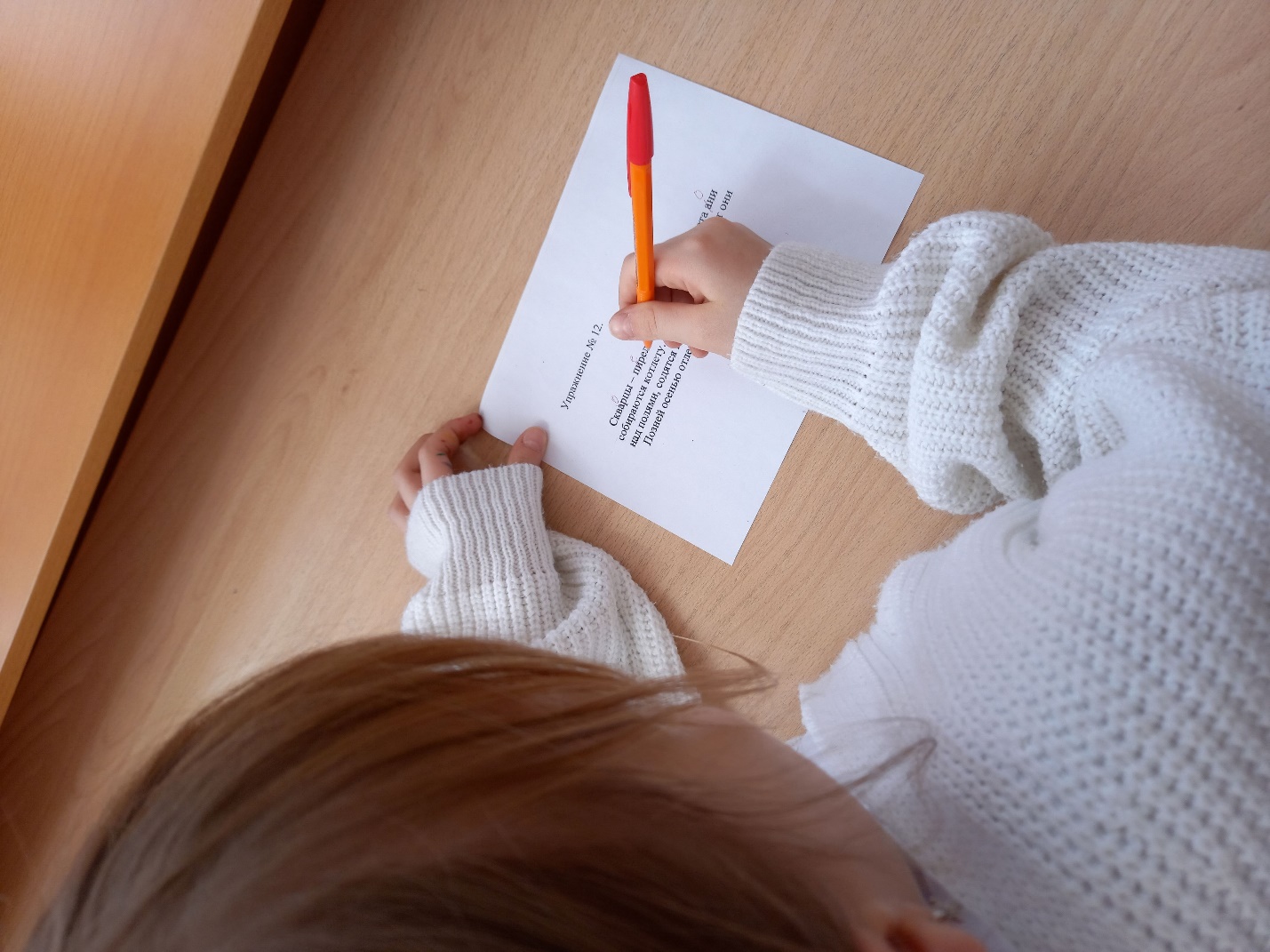 Работа ученика с индивидуальной карточкой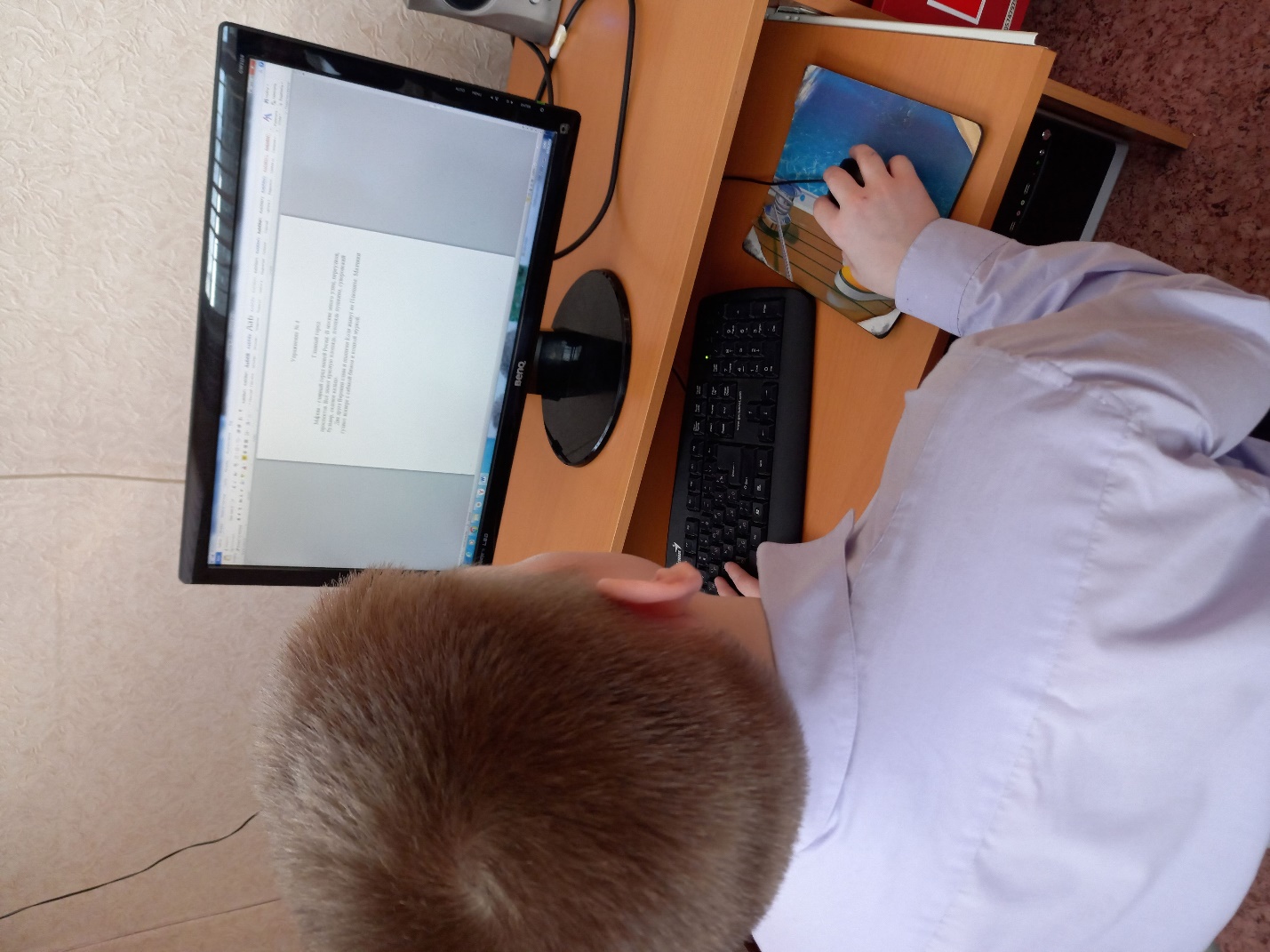 Выполнение учеником упражнения на компьютере.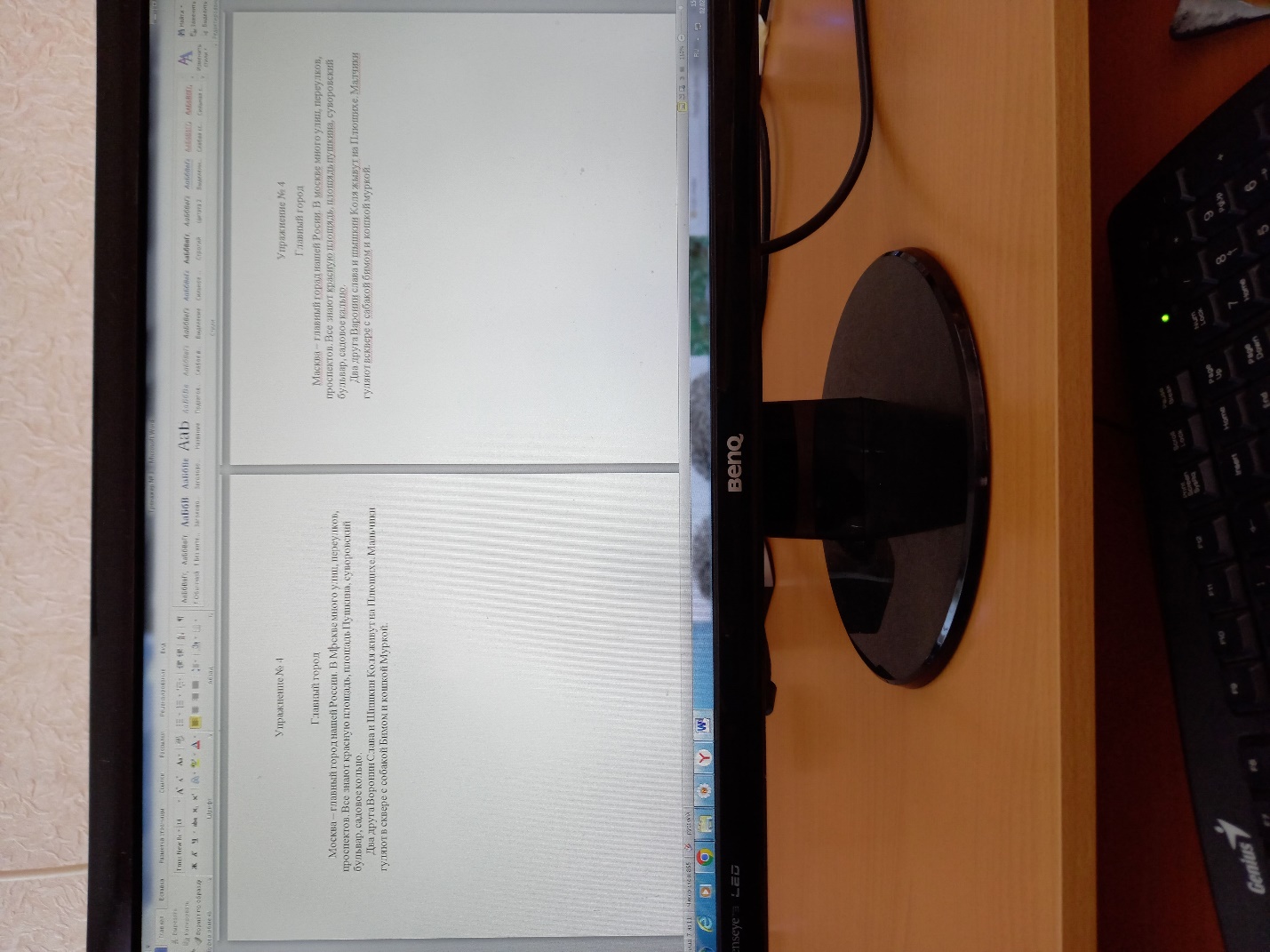 Проверка работы на компьютере.